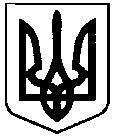 СВАТІВСЬКА МІСЬКА РАДАВИКОНАВЧИЙ КОМІТЕТРІШЕННЯвід  29 жовтня 2019 р.    	м. Сватове                               №__83__   «Про відміну опікунських обов’язківнад недієздатною Слюсаревою М.В., 1948 року народження».          Розглянувши заяву Літвінової Ольги Володимирівни, 1963 року народження про звільнення від опікунських обов’язків над недієздатною Слюсаревою Марією Володимирівною, 1948 року народження,  в зв’язку з сімейними обставинами,  яка  була призначена опікуном  виконавчим комітетом Сватівської міської ради від 03 липня 2013 року. Слюсарєва М.В. знаходилась на лікуванні у Сватівській обласній психіатричній лікарні враховуючи інтереси недієздатної, керуючись ст. 63, 75 Цивільного Кодексу України , Правилами опіки та піклування, затвердженими наказом Держкомітету України у справах сім’ї та молоді, Міністерства освіти України, Міністерства охорони здоров’я України, Міністерства праці та соціальної політики від 26.05.1999 р. №34/166/131/88 .Виконавчий комітет Сватівської міської радиВИРІШИВ:1. Звільнити від опікунських обов’язків Літвінову Ольгу Володимирівну, 1963 р. н., над недієздатною Слюсарєвою Марією Володимирівною, 1948 р.н.2. Призначити опікуном Петрову Аллу Олегівну, 1987 р.н., над недієздатною Слюсарєвою Марією Володимирівною, 1948 р.н.	3. Контроль за виконанням даного рішення покласти на заступника міського голови з соціальних питань Фоменко А.Л.Сватівський міський голова				Є.В. Рибалко